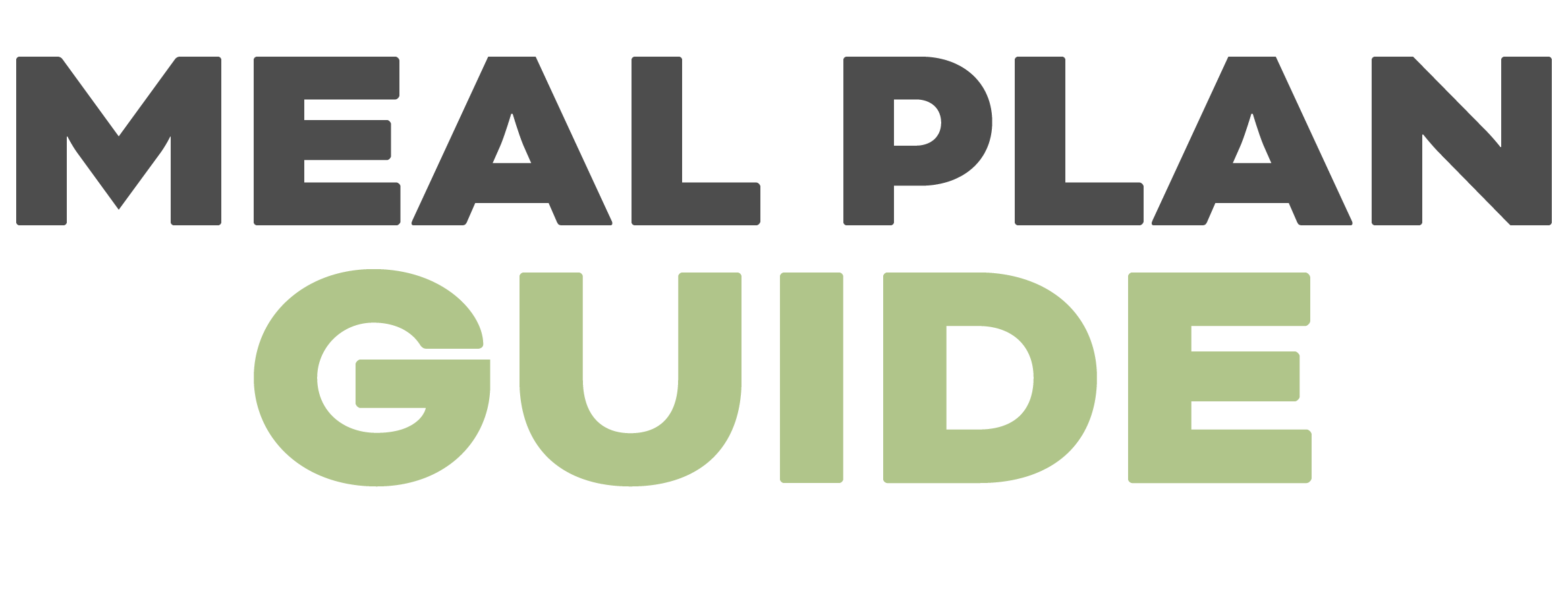 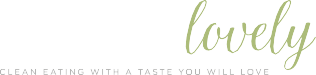 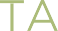 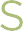 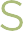 DINNERMEALINGREDIENTS NEEDEDMONZucchini noodle lasagnaTUESPesto mahi mahi, cauliflower rice, roasted asparagusWEDSAlmond crusted pesto chicken, green beans, roasted mini bell peppersTHURSPork chops with bacon mushroom sauce, mashed cauliflowerFRICajun chicken thighs, wedge saladSATTri tip with orange parsley sauce, roasted radishes, sauteed kaleSUNChicken zoodle soupLUNCHMEALINGREDIENTS NEEDEDMONMeal prep chicken saladTUESLeftover lasagnaWEDSMeal prep chicken saladTHURSLeftover lasagnaFRIMeal prep chicken saladSATLeftover lasagnaSUNLeftover tri tipBREAKFASTMEALINGREDIENTS NEEDEDMONEggs, spinach, bacon + avocadoTUESEggs, spinach, bacon + avocadoWEDSEggs, spinach, bacon + avocadoTHURSEggs, spinach, bacon + avocadoFRIEggs, spinach, bacon + avocadoSATEggs, spinach, bacon + avocadoSUNEggs, spinach, bacon + avocadoEXTRASVEGGIESFRUITSNACKSDRINKSKID FOODOTHER